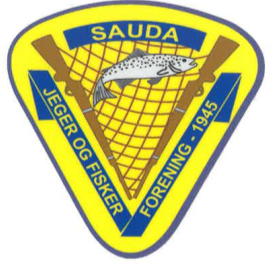 Rutinehåndbok for tillitsvalgte i Sauda jeger- og fiskerforening 2024Redigert 04.04.2024InnholdsfortegnelseKontakt informasjon styret, utvalgsmedlemmer og valg komite 		s. 2Årshjul 2024 NJFF 								s. 3Årshjul 2024 SJFF 								s. 4Arbeidsplan SJFF 2024 							s. 6	Våre instruktører 								s. 8Erkjentlighet									s. 8SJFF sine æresmedlemmer							s. 9Mottakere av NJFF sin innsatsmedalje					s. 9Godtgjørelse styreverv 							s. 10Medlemsfordeler 								s. 10Tilbud til våre utvalgsmedlemmer og styremedlemmer			s. 10Vårt klubblokale								s. 10Politiattest 									s. 11Hytteansvarlige								s. 11Båtansvarlige									s. 11Ansvarsområder utvalg 							s. 11Styringsdokument, vedlegg til vedtektene					s. 16Våre vedtekter								s. 19Dokumentet er oppdatert 21.02.2024 av leder, Lene D. Ringstrand1.Kontaktinformasjon styret og utvalgsmedlemmer 2023-20242. Årshjul NJFF 2024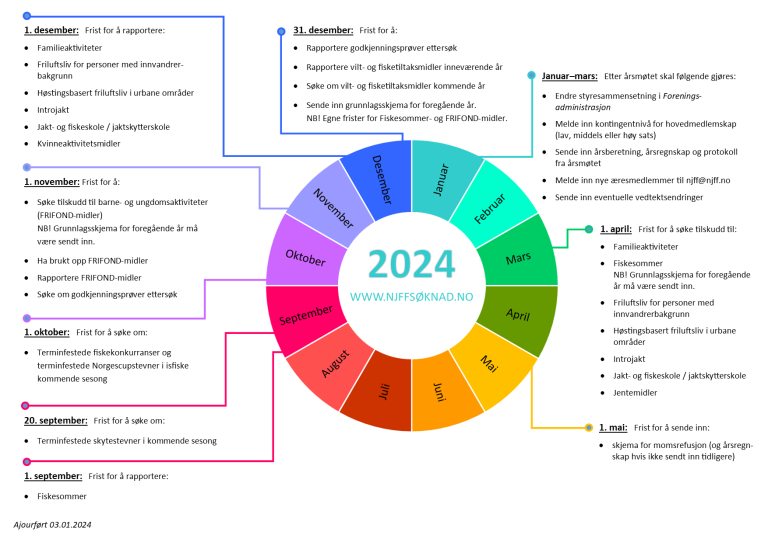 4. Arbeidsplan for 2024Arbeidsplanen er lagt opp etter NJFF sin arbeidsplan for 2024. SJFF vil være en synlig forening som ivaretar våre medlemmers interesser. Vi skal ha et gode tilbud til jegere, fiskere og andre friluftinteresserte. Arbeide aktivt for en god organisasjonskultur der samarbeid innad og mellom utvalg styrkes og ha et miljø som er åpen og inkluderende. Ha en åpen og god kommunikasjon med våre medlemmer, gjennom hjemmeside, sosiale medier og sms varsling. Raske svar på henvendelser og være lydhør for medlemmenes ønsker i forhold til aktiviteter/arrangementer.  MedlemsvekstSJFF vil og i 2024 jobbe for å sikre medlemsvekst. Være synlig og utvikle eksisterende medlemsfordeler og nye medlemsfordeler og medlemstilbud.Stille opp der vi får tilbud om å presentere vår foreningSaudadagene 202417. mai – folketoget 2024Aktiviteter knyttet til personer med innvandrerbakgrunnKvinnerSJFF vil fortsatt jobbe med å rekruttere kvinner. Sjff ønsker flere kvinner inn i styret og utvalg og prøve ut nye og kjekke aktiviteter rettet mot kvinner. Medlemsmøte for kvinnerLeirdueskytingSimWayHuntJentetur (Snelletur 2024)Høstningsbaserte aktiviteter som bær og sopp plukkingMatlagingIntrojaktBarne- og ungdoms utvalgSJFF ønsker å styrke barne- og ungdomsarbeidet med å få flere inn i utvalget. Tilby kurs og opplæring for de som ønsker dette. MedlemsmøteFrifondsaktiviteter, 17 aktiviteter. Alle utvalg bidrar til gjennomføring. Introjakt SelJakt og fiskeskoleÅpen dag for førskolebarna 2024Fiskesommer 2024FamiliedagerUngdomscamp 2024Jakt utvalgMedlemsmøteJobbe for å ivareta de jaktområdene vi har. Og se på eventuelle nye områder som kan være aktuelle.Hjortejakt JonegårdenLeirdueskyting i juni, august og septemberJegerprøven 2024SimWayHunt kvelder for alle medlemmer (første tirsdag i hver mnd.)Jakthund utvalgNytt tilbud til medlemmer som har og er interessert i jakthund fra 2024. Ønsker å begynne i det små og lage et miljø.Medlemsmøte. Faste samlingsdager med hund. Sosialisering av hunder og enkel lydighetstrening.Dressurkurs og foredrag om jakthundJobbe for et treningsområdeVise ansvar for dyr i naturen (båndtvang, mat stasjon for rådyr ol)Aversjons kursFjell utvalgMedlemsmøteFortsette arbeidet med kultivering av fjellvann, slik at størrelse på ørreten blir attraktiv for fiskeren og flere fisker. Båt tilbud til medlemmeneFjellhyttene Bygge do/sikringsbu på Nedre FjellvannUngdomscamp 2024Fiskedag Holmavatn for familier – samarbeid med Sauda turlagFriluftslivets uke 2024Elve utvalgMedlemsmøteBekjempe pukkellaksFluebinding kvelderFluekaster kurs Organisasjonen SJFFVårdugnad 2024Dugnader arrangert av utvalgeneDelta på regionale samlingerÅrsmøte NJFF Rogaland 2024Minimum en medlemskveld arrangert av styretUtdanne instruktører som det er behov forÅpnings markering av gapahuk ved Vetrhus Ulike sosiale kvelderTema kvelderHjertestarter ved klubbhus – et mye brukt område og dette vil vi gjøre for allmennheten5. Våre instruktører6. Erkjentlighet Erkjentlighetsrutiner i Sauda jeger- og fiskerforeningVed jubileer: Styremedlemmer som har runde tall mottar gavekort 1000,- Andre anledninger som trenger en oppmerksomhet f. eks foredrag; blomster/vin/gave (totalt 400,-)Nye æresmedlemmer får blomster (500,-) diplom og pin fra NJFFPersoner som i SJFF mottar innsatsmedalje fra NJFF blomster (500,-) diplom og pin fra NJFFVed bortgang og alvorlig sykdomBåre bukket til æresmedlemmer, styremedlemmer og personer med NJFF innsatsmedalje som har gått bort og evt. blomst til hjemmet (1000,- til sammen)Blomster til styremedlemmer som har mistet nær familie (400,-)Blomster ved alvorlig sykdom (300,-)Alle styremedlemmer har et ansvar for å melde til leder ved tilfeller der vi skal/bør gi blomsterGave til styremedlemmer som går ut av styret: 2 perioder gavekort 500,- mer enn 2 perioder gavekort 1000,- Styrets leder har anledning til å gi styremedlemmer gave til opptil 300,- i forbindelse med f. eks jul eller andre gode anledninger der leder ønsker at styremedlemmer skal få en påskjønnelse.Ved reiser og overnatting i SJFF sin regi (kurs og representasjon) dekker SJFF reise, overnatting og middag. Ved drikke til maten er det 2 enheter til maten.Styret og utvalgsmedlemmer i SJFF får hvert kalenderår utdelt jakt eller fiskekort i Saudaelvene (sesongkort) Utvalgsmedlemmer melder fra til leder om hva den enkelte velger. Utnevnelse av æresmedlem Styret i SJFF innstiller ovenfor årsmøte om medlemmer skal tildeles æresmedlemskap. NJFF`s innsatsmedalje er etablert for å hedre tillitsvalgte og frivillige i organisasjonen på forenings- og/eller fylkesnivå. Kriterier og skjema finnes på NJFF sine sider. Julehilsen og gave til samarbeidspartnere 7. SJFF sine æresmedlemmerOlafr JakobssonJan Åge RingstrandHans Jodvar SøndernåJan Gunnar Weiseth 8. Mottakere av innsatsmedalje NJFFOlafr Jakobsson tildelt 20229. Godtgjørelse styreverv SJFF, utbetales 1. mars hvert år Alle i styret og utvalgsmedlemmer får sesongkort jakt eller fiske (Sauda elvene) Ta kontakt med leder for å få dette utdelt. 10. MedlemsfordelerLeie klubbhusHundefor til medlemspris						Intersport Sauda gir våre medlemmer 15% på Norrøna, Alfa jaktstøvler og Devold produkter. Rabatt får ved fremvisning av gyldig medlemskort.                       Nuten sport gis det 15% rabatt på sekker og drikkeflasker, turutstyr fra Eagle Products og Bergans produkter​. Rabatt får ved fremvisning av gyldig medlemskortSamt egne medlemstilbud i løpet av året. Lavvo til gratis utlånNjff – mine båter HolmavannRøykehus disponibel til våre medlemmerFjellhytter gratis for våre medlemmer – må bookesSjøhytte – må bookesBåt i båthavna – må bookes11. Tilbud til våre utvalgsmedlemmer og styremedlemmerI samarbeid med Nuten sport og Bris reklame kan vi tilby et godt tilbud på Arcteryx Beta LT serien, jakke og bukse. Tilbudet vil komme ut 1 gang i året etter avholdt årsmøte. 12. Vårt klubblokaleVåre medlemmer kan leie lokale til ulike arrangement som rundetall 30, 40, 50, 60 osv. konfirmasjon (trekning), begravelse, dåp og andre arrangement som barnebursdag, møter, sosiale kvelder ved forespørsel til leder. Priser pr. 01.01.2023Konfirmasjon, bursdag, sosial kveld, møter: 1200,-Begravelse, barnedåp og barnebursdag: 700,- Leier må selv vaske lokalet etter bruk.13. Krav om politiattestSJFF vil gjøre aktivitetene trygge både for barn og unge. Alle som har verv og oppgaver rettet mot barn og unge innebærer et tillits- eller ansvarsforhold overfor mindreårige eller personer med utviklingshemming, skal fremvise en gyldig politiattest (barneomsorgsattest). Dette er en forutsetning for at vi skal kunne ha en trygge aktiviteter for alle. Nye som kommer inn i styret eller utvalg må levere politiattest. Formålsbekreftelse må legges ved søknaden, denne fås av leder. Fremvisning av politiattest til sekretær. Denne oppbevares ikke av Sjff. 14. HytteansvarligeVed mangler eller vedlikehold har hytteansvarlig ansvar for at dette blir utført, enten av hyttevakten selv eller andre. Kontakter leder for eventuelle utbedringer.15.Båtansvarlige 16. Ansvarsområder utvalg og utstyrsliste utvalg Revidert 01.05.2023Elve utvalgets ansvarsområderArrangere 1 medlemsmøte i året.Ansvar for alt utstyr for fanging av fisk, vedlikehold og innkjøp. Utstyret skal til enhver tid være operativt. Holde orden i utstyret og sette det på plass der det skal være etter brukOpprettholde fiskeavtaler i elver, eventuelt fornyelse av avtaler i samarbeid med styret. Møte med grunneiere i Nordelva 1. gang vårAnsvar for utvalgets informasjon på hjemmesiden til Sjff.Leder skriver årsrapport for elveutvalget.Hjelpe ungdomsleder med å arrangere minst 3 frifonds aktiviteter for ungdom. Aktivitetene må ha en varighet på 2 timer.Utstyrsliste. (ikke oppdatert)Ansvar for Fiskebu i Vikedal.Fiskeplasser, rydding og 3 gapahuker i Vikedal.Fiskeplasser, rydding og 1 gapahuk i Storelva.Fiskeplasser og rydding i Nordelva.FluebinderutstyrJaktutvalgets ansvarsområderArrangere 1 medlemsmøte i året.Ansvar for å vedlikeholde inngåtte jaktavtaler og evt. forhandle frem nye.Ansvar for jaktfolder og trykking av denne.Prøve å arrangere merkeskyting/mesterskap. Ansvar for å rekruttere hagleskytterinstruktører.Ansvar for utvalgets informasjon på hjemmesiden til Sjff.Leder skriver årsrapport for jaktutvalget.Ansvar for ett haglegevær Ansvar for leirduebanen.  Fastsette skytetider og priser på leirdueskyting.Sørge for at skudd og duer er innkjøpt til sesongstart.Vedlikeholde kastemaskiner innen september.Vedlikeholde standplass og skytebua. Hjelpe ungdomsleder med å arrangere minst 3 frifonds aktiviteter for ungdom. Aktivitetene må ha en varighet på 2 timer. Hjelpe til med Hagleskyting for damer, stille med instruktører 4 ganger høstUtstyrsliste jaktutvalg (oppdatert 26.04.2023)Barne og ungdomsutvalgets ansvarsområderSkal sette opp et aktivitetsprogram for inneværende år senest juniEks. Jakt og fiskeskole, Frifond, Fiskesommer, invitere barnehagene/skole, natursti (Saudadagene)Søke om Frifondsmidler til NJFF innen fristen 1. november sammen med sekretær. Og andre rapporter som skal inn i forbindelse med barne- og ungdomsmidlerTa kontakt med de andre utvalgene og sørge for at aktivitetene blir gjennomført. Skrive årsrapport for utvalget.Sørge for at hjelpemannskap under aktiviteter har politiattest Ansvar for SimWayHuntHjelpe barne- og ungdomsleder med å arrangere minst 3 frifonds aktiviteter for ungdom. Aktivitetene må ha en varighet på 2 timer.Utstyrsliste barne og ungdomsutvalg (oppdatert 01.12.23)Fjellutvalgets ansvarsområderArrangere 1 medlemsmøte i året.Opprettholde fiskeavtaler i fjell i samarbeid med styretUtvalget må holde seg orientert om lover som gjelder for utsetting og flytting av fisk.Drive aktiv kultivering av fjellvann, utsetting/flytting av fisk Ved kultivering av utvalgte vann, skal det skrives en rapport ved sesongslutt.Ansvar for en oversikt over vann som Sjff har fiskerett i og anslå bestanden i vannene. Oppdatere denne annen hvert år. Ansvar for utvalgets informasjon på hjemmesiden til Sjff. Leder skriver årsrapport for utvalget.Har ansvar for: «Mine båter» Båt ved HolmavatnBåt som brukes ved utfiskingRedningsvester for båter i fjellLavvo og oversikt over utlån. Oppbevares i stamfiskerom.Garn og ruser. Dette skal oppbevares tørt og musefritt for vinteren i stamfiskeromAlly kano med bære sekk. Dette skal oppbevares tørt og musefritt for vinteren i stamfiskeromAnnet utstyr som fjellutvalget bruker Utstyrsliste fjellutvalg (oppdatert 30. august 2023)17. StyringsdokumentStyringsdokument forSauda jeger- og fiskerforeningGodkjent av styret 25.04.2023Foreningens utvalgForeningen oppretter utvalg i den grad den finner det hensiktsmessig.Utvalgene har ansvar for planlegging og daglig drift av virksomheten innen ulike aktivitetsområder. Driften i utvalgene baseres på de rammene som er gitt i handlingsplan og budsjetter vedtatt på årsmøtet.Ledere for utvalg orienterer regelmessig styret vedrærende driften i utvalgene. Lederen for det enkelte utvalg fremlegger for styrebehandling et forslag til handlingsplan og skal levere årsrapport innen fastsatt dato før årsmøtet. Alle utvalgsledere er medlemmer i styret.StyretHar det totale ansvaret for foreningen og dens virksomhet mellom årsmøtene. Er samlet ansvarlige for foreningen, dens interesser og drift.Ivareta foreningens og medlemmenes interesser.Gjøre beslutninger i alle aktuelle saker. Styret skal behandle saker som styret selv tar opp eller som kommer fra foreningens utvalg eller andre ressurspersoner og eller fra medlemmene. Styret skal etterkomme medlemmenes ønsker om saker som skal tas opp og behandle disse, og sørge for en eventuell gjennomføring. Styret har også ansvar for å delegere oppgaver til de faste utvalgene som måtte finnes i foreningen. Det er viktig at styret sørger for at også andre organer/personer i foreningen får og utfører oppgaver.Følge opp foreningens vedtekter og vedtak fattet på årsmøtet danner grunnlaget for styrets ansvar og oppgaver. Som tillitsvalgt er styret forpliktet til å sørge for at vedtak fattet i foreningen følges opp.Sørge for at foreningen informerer godt, både til egne medlemmer og samfunnet rundt, og driver god opplæringsvirksomhetHa god kontroll på foreningens økonomi, bl.a. gjennom gode økonomirutiner og god regnskapsførselSørge for avholdelse av foreningens årsmøte, utforme årsmelding og regnskap Avlegge virksomhetsrapport og regnskap overfor årsmøtet, og foreslå arbeidsprogram, budsjett og eventuelt andre viktige saker for fremtidenLederLede foreningen etter vedtektene og andre viktige beslutninger som er gjort.Ansvarlig for å fordele/delegere oppgaver blant styrets medlemmer. Følge opp slik at de blir utført.Ansvarlig for å sørge for at vi følger fastsatt årshjul og at aktiviteter blir gjennomførtInnkalle til årsmøte, styremøter og andre viktige møter.Sende eller sørge for at søknader om blant annet fiskefond, frifond, kvinneaktivitetsmidler, jakt og fiskeskole, andre midler, samt skjemaer til NJFF, Brønnøysund registrene blir utført.  Lede styremøter og andre møterBesvare henvendelserPåse at frister overholdes.Følge opp vedtak, passe på at det blir utført. Utarbeide årsplanRepresentere foreningen eksterntSørge for god informasjonsflytHolde ansvarslister og årshjul oppdatertHolde orden på kontoretAdministrator for bedriftsbank og ansvar for et bedriftskortSigneringsrett i altinn sammen med kasserer Bestilling av hundeforNestlederNestleder er leders «høyre hånd» og stedfortreder. Bistå i perioder der arbeidsmengden blir omfattende eller stor. Dersom lederen ikke kan fullføre sin periode må nestleder overta ut perioden (f. eks sykdom) Derfor er det viktig at nestlederen alltid holder seg oppdatert om aktuelle saker og rutiner.Søknader om økonomisk støtte fra stiftelser eller lignende. SekretærFøre protokoll over foreningens styremøter og referater fra andre møter. Slike skriftlige rapporter danner et godt grunnlag for foreningens årsberetning. Som hovedregel føres protokoll ved styremøter og årsmøter. Sende ut referat til styret og utvalgsmedlemmerHar ansvar for foreningens korrespondanse. Arkivere alle dokumenter og skriv som er viktige for foreningen. Eventuelt skanne dokumenter. Dette skal lagres på Dropbox og ekstern harddisk. Holde orden og at det blir oversiktlig og enkelt å finne dokumenter for alle. Godt arkiv for viktige dokumenter er en nødvendighet for at nye personer som senere kommer inn i foreningens drift skal få gjort en god jobb.Sekretæren må ha tett og god kommunikasjon med lederen. Utarbeide sammen med leder styrets årsberetningSende oversikt over hvem som er på valg til valgkomiteen samt medlemsliste i god tid før årsmøteSøke frifondsmidler Oversikt over politiattester Kasserer Ha god oversikt over foreningens økonomi og holde styret informert om den økonomiske situasjonen hvert kvartalSørge for gode økonomirutiner og informere om disse. 	Utarbeide budsjettforslag, sammen med styretSørge for å kontere alle bilagene til regnskapet. Husk at alle posteringer skal ha et bilag som ofte er en kvittering eller faktura, eventuelt hva som er betalt inn til foreningen og fra hvem. Kassereren må kontere bilagene før levering av disse til regnskapsfører, dersom dette arbeidet er satt bort til andre.Sende ut eventuelle fakturaer og purringer på hundefor hvert kvartal. Sjekke hytteinnbetalinger og leieinntekter for klubblokalet er innbetalt.Utbetale styrehonorar Utbetale jakt og fiskeavtalerRapportere brukte frifondsmidlerAnsvar for et bedriftskortSigneringsrett i altinn sammen med lederBarne- og ungdomslederAnsvaret for alle aktiviteter tilknyttet barn og ungeSøke om midler til ulike aktiviteter, samt rapportere innen fristenHa oversikt over utstyr som tilhører BUHa minimum ett medlemsmøte i året rettet mot barn og ungdomSkrive årsrapport innen fastsatt dato før årsmøtet om utvalgets arbeid siste år, samt utarbeide aktivitetsplan for året. Føre dugnadsoversikt over dugnad som blir utført i utvalgetUtvalgsleder fjell, elv og jaktLede virksomheten i utvalgetSørge for at utvalgets ansvarsområder følgesSikre god kontakt/samarbeid med grunneierneHolde styret orientert om utvalgets arbeidInformere styret om relevante kurs og faglig oppdateringer innen sitt feltHolde utvalgsmedlemmer oppdatert om eventuelle beslutninger tatt i styret som gjelder utvalget. Kalle medlemmer inn til dugnad når det er behov. Et av NJFFs satsingsområder er jenter. La jenter få være med og inkluder de som er interessert. Bruk kvinnekontakten! Lag aktiviteter og inviter kvinnerHolde orden på utstyr som tilhører det enkelte utvalg samt oppdatere utstyrsliste 1. gang i året. Varsle hvis noe mangler eller er ødelagt. Hvert utvalg arrangerer minimum ett medlemsmøte i åretSkrive årsrapport innen fastsatt dato før årsmøtet om utvalgets arbeid siste år, samt utarbeide aktivitetsplan for året.Søke om relevante midler til sitt utvalg og rapportere brukte midler der dette krevesFøre dugnadsoversikt over dugnad som blir utført i utvalgetKlekkeri forvalter (Utgår 2024) Holde den daglige driften av klekkeriet Inn og utlevering av hundeforHolde orden i og utenfor klubbhuset, oversikt over hva vi har av utstyrHolde orden i garasje og stamfisk husMelde fra til styret/leder ved mangler og behov for utstyrSøker og rapporterer til fylkesmannen om stamfiske Rapporterer om utsetting av yngel innen en uke etter utsetting. Klippe plenen og holde orden uteMelde inn sin ferie til leder slik at vi kan planlegge hvem som skal levere ut hundefor, klippe plenen og holde orden ute.Føre dugnadsoversikt over dugnad som blir utført i klekkerietKvinnekontaktPlanlegge aktiviteter rettet mot kvinner i samarbeid med styret.Tilrettelegge og bedre kvinners ferdigheter og adgang til jakt og fiske.Ordne med kurs og konkurranser for kvinner      med assistanse fra de andre utvalgene når nødvendig.Skrive en årsrapport innen fastsatt dato før årsmøtet Søke om kvinneaktivitetsmidlerForeningens valgkomitéValgkomitéen skal bestå av 2 valgte medlemmer som velges for 2 år av gangen av årsmøte. For å få rullering skal nr. 1 leder av valgkomitéen gå ut av valgkomitéen det året vedkommende leverer sin innstilling til årsmøtet, nr.2 rykker opp som nr. 1 og et nytt medlem blir valgt inn av årsmøtet som erstatter medlemmet som gikk ut. Valgkomitéen skal jobbe med å finne egnede kandidater til styret og alle verv og utvalg gjennom hele året. Valgkomitéen skal ferdigstille sitt arbeid senest en mnd. før årsmøtet. Minst en fra valgkomite må møte på årsmøtet. Særlige bestemmelser som faller utenom vedtekteneLaksefiske i VikedalI Vikedal har grunneier et krav om at de som får kjøpe fiskekort i Vikedal er hovedmedlemmer i SJFF (under hovedmedlems kategorien menes og ektefelle/samboermedlemskap, pensjonist/uføre medlemskap, barne og ungdomsmedlemskap og familiemedlemskap) Det er krav til medlemmer som kjøper fiskekort at det skal utføres minst 10 timer dugnad. Dugnadsåret starter ved fiskestart inneværende år og varer til fiskestart året etter, da må 10 timer dugnad være utført for å løse fiskekort. Medlemmet selv er ansvarlig for å melde inn utført dugnad til leder i elveutvalget.18. Våre vedtekterVedtekter for Sauda Jeger og FiskerforeningStiftet 1945Vedtatt årsmøte Sauda JFF 10.02.2023.Gjeldende vedtekter er i henhold til vedtektsnormen som ble vedtatt på Norges Jeger- og Fiskerforbunds landsmøte 14. november 2021.§ 1 NavnForeningens navn er Sauda jeger- og fiskerforening, heretter forkortet SJFF.§ 2 FormålForeningens formål er de samme som for NJFF. Arbeidet i foreningen skal bygge på NJFFs gjeldende strategidokumenter.Foreningen skal:Sørge for at jegere og fiskere har tilgang til å utøve jakt og fiske.Påvirke til at jakta og fisket utøves i henhold til de offentlige og privatrettslige reglene.Legge til rette for skytetrening.Drive et aktivt fiskekultiveringsarbeid for å sikre høstingsverdige bestander i sitt område.Arbeide for økt allmenn forståelse for jakt og fiske.Drive et aktivt ungdoms- og utdanningsarbeid.Arbeide for å etablere lokale medlemsfordeler. § 3 MedlemskapEnhver person som er interessert i jakt, sportsfiske, annet friluftsliv og naturforvaltning kan bli medlem. Foreningen er tilsluttet NJFF med alle sine medlemmer.Medlemmene deles inn i de til enhver tid gjeldende medlemskategorier i forbundet.Et medlem har ingen rettigheter i organisasjonen utover den perioden som kontingentener betalt for. Medlemskap fornyes gjennom betaling av kontingenten for det kommende året.For å ha stemmerett må medlemmet ha fylt 14 år.Styret i foreningen kan vedta eksklusjon, suspensjon eller tap av verv og rettigheter i henhold til NJFFs sentrale vedtekter.§ 4 MedlemskontingentMedlemskontingenten vedtas av NJFFs landsmøte og representantskap. Betalt kontingent gjelder for ett år fra betalingsdato. Kontingenten kreves inn av NJFF sentralt, som overfører besluttet andel til foreningen.§ 5 Foreningens styrende organera) Ordinært årsmøteb) Ekstraordinært årsmøtec) Styret§ 6 ÅrsmøteOrdinært årsmøte skal holdes hvert år innen 31. mars. Årsmøtet skal innkalles av styret minst fire uker før avholdelse. Forslag til saksliste for møtet skal følge innkallingen. Saker til årsmøtet skal være skriftlige og styret i hende senest to uker før årsmøtet. Endelig saksliste behandles av styret og gjøres kjent for medlemmene senest én uke før møtet. Det skal føres protokoll fra årsmøtet.På årsmøtet skal følgende behandles:1.	Konstituering av møtet-	Godkjenning av innkallingen-	Godkjenning av dagsorden-	Godkjenning av forretningsorden-	Valg av ordstyrer-	Valg av sekretær-	Valg av tellekorps -	Valg av to medlemmer til å underskrive protokollen2.	Årsmelding fra siste kalenderår3.	Revidert regnskap fra siste kalenderår4.	Innkomne saker med styrets forslag til vedtak5.	Retningslinjer for foreningsdriften6.	Andre saker som styret har ført opp på dagsorden7.	Styrets forslag til virksomhetsplan og budsjett8.	Styrets forslag til kontingentnivå (lav, middels, høy sats) for hovedmedlemskap. 9.	Valg av styre i henhold til § 810.	Foreningens utvalgsstruktur og valg av medlemmer til utvalg etter behov11.	Valg av valgkomite på 2 medlemmer 12.	Valg av revisor(er)13.	Eventuell utnevning av æresmedlemmer	14. 	Eventuelt forslag om vedtektsendringer med utgangspunkt i NJFFs vedtektsnorm15. 	Valg av foreningens representanter til regionlagets årsmøte.16. 	Forslag på landsmøtesaker i NJFF.17.      Årsmøte skal beslutte forvaltning av foreningens ressurser og avtaler. Årsmøtet skal ha tilsyn med at tidligere avgjørelser er utført i samsvar med forutsetningene.Saker avgjøres med alminnelig flertall. Ved stemmelikhet anses forslaget forkastet, unntatt ved personvalg hvor det foretas loddtrekning. Personvalg bør foregå skriftlig dersom det foreligger flere forslag og noen krever skriftlig avstemning. Ellers har ingen tilstedeværende mer enn én stemme. Det er ikke rom for fullmakter. Inntil to representanter fra sentralleddet og/eller regionorganisasjonen har rett til å være til stede med talerett.§ 7 Ekstraordinært årsmøteEkstraordinært årsmøte kan innkalles av styret, eller når et tidligere årsmøte har besluttet det, eller når det blir krevd skriftlig av 1/3 av medlemmene. Melding av saker og innkalling må skje innen de samme tidsrammer som for ordinært årsmøte.Det skal føres protokoll fra ekstraordinært årsmøte.Det skal ikke tas avgjørelser i andre saker enn de som er oppført i innkallingen.Inntil to representanter fra sentralleddet og/eller regionorganisasjonen har rett til å være til stede med talerett.§ 8 StyretForeningen ledes av et styre på 10 medlemmer, samt tre varamedlemmer, som velges av årsmøtet for to år av gangen, men slik at tilnærmet halve styret er på valg hvert år. Styret består av: LederNestlederKasserer SekretærUngdomsansvarligKvinnekontaktRepresentant fra hvert av utvalgene jakt, elv og fjellutvalg.Styremøte blir holdt når leder fastsetter det, eller når det blir krevd av minst tre medlemmer av styret.Styret er beslutningsdyktig når mer enn halvparten av styrets medlemmer er til stede. Vedtak blir gjort med alminnelig flertall. Ved stemmelikhet har leder dobbeltstemme. Styret er kollektivt ansvarlig for driften av foreningen og for de vedtak som gjøres.Det skal føres protokoll fra hvert styremøte. På forespørsel er denne tilgjengelig for medlemmene. § 9 Styrets plikterVerne om foreningens interesser, forvalte midlene, håndheve vedtektene og foreningens retningslinjer.Gjennomføre årsmøtevedtatte saker og virksomhetsplan. Forberede, behandle og fatte vedtak i saker av interesse for foreningen.Legge frem for årsmøtet melding om virksomheten i foreningen gjennom det siste kalenderåret, revidert regnskap, budsjettforslag og forslag til virksomhetsplan i samsvar med NJFFs strategidokument, for kommende år.Legge fram for årsmøtet eventuelle forslag om utnevning av æresmedlemmer, samt eventuelle forslag om tildeling av NJFFs diplomer eller gullmerke for videre ekspedering til NJFFs forbundsstyre. Rapportere årsmelding og regnskap til NJFF sentralt innen 1. mai hvert år. Ajourføre tillitsvalgtliste i NJFFs medlemsregister og i Brønnøysundregisteret.Arbeide for forenings- og medlemsfordeler, herunder muligheter for økonomisk støtte.Ivareta foreningens arkiv.Følge opp medlemssituasjonen.Drive et aktivt ungdomsarbeid.Forvalte foreningens ressurser i tråd med gjeldende avtaler og vedtak besluttet på   årsmøtet. § 10 RegnskapRegnskapet følger kalenderåret og skal revideres av revisor(er) valgt av årsmøtet. Revisjonen gir innstilling om regnskapet til årsmøtet.Foreningen dekker reiseutgifter og eventuelle andre utgifter som representanter for foreningen blir påført i tjeneste.§ 11 VedtektsendringerForeningens vedtekter skal være innenfor NJFFs gjeldende vedtektsnorm. Ved endringer i vedtektsnormen, forplikter foreningen seg til å korrigere dette i sine vedtekter på førstkommende ordinære årsmøte.Forslag til endringer i de deler av vedtektene som foreningen selv kan tilpasse krever 2/3 flertall på årsmøtet for å bli vedtatt. Vedtektsendringer må godkjennes av NJFF sentralt. § 12 DomsutvalgForeningen er forpliktet av bestemmelsene i gjeldende domsutvalg i NJFFs sentrale vedtekter og normer.§ 13 Utmelding av NJFFUtmelding av NJFF krever 2/3 flertall i to på hverandre følgende ordinære årsmøter og gjøres gjeldende fra førstkommende årsskifte etter endelig utmeldingsvedtak. Lovlig fattet utmeldingsvedtak må meddeles NJFF sentralt innen 1. september i året før utmeldingen.Dersom foreningen trekker seg ut fra NJFF uten gyldig vedtak i henhold til disse vedtektene, kan NJFFs forbundsstyre vedta at NJFFs regionlag skal overta foreningens eiendeler på uttrekningstidspunktet til fremme for forbundets formål i området.§ 14 Oppløsning av foreningenDersom det foreligger et grunngitt forslag om oppløsing, skal styret behandle dette og legge det fram for årsmøtet. Endelig avgjørelse i saken krever 2/3 flertall for oppløsing i to på hverandre følgende årsmøter. Dersom det blir vedtatt å oppløse foreningen, kan NJFFs Forbundsstyre vedta at midlene skal disponeres av NJFFs regionlag til fremme for forbundets formål i kommunen eller distriktet.Dersom foreningen selv ikke er i stand til å gjennomføre årsmøte, tilligger det regionlagets styre å beslutte oppløsning.VervNavnMobilMailLederLene D. Ringstrand91198031ringstrand.lene@gmail.comNestlederHåvard Rosnes47285192havard@rysteg.noSekretærKarin Ø. Gauthun97590436karingauthun@gmail.comKassererJan G. Weiseth41031870jgwei@online.noKvinnekontaktKarin Ø. Gauthun97590436karingauthun@gmail.com BU lederYngve Thomassen99284774yngve.yt@gmail.comKarin Ø. Gauthun97590436karingauthun@gmail.comSiv Knutsen99258105sivknutsen1@hotmail.com Jone Øverland95742105jone.b.overland@gmail.com Odd Atle Saltvik41721426toya_1984@hotmail.com Kjetil Knutsen40220699kjetilknutsen@hotmail.com JakthundutvalgLine Otten92221286ottenline@gmail.com Maren Sunde91776968maren.sunde@outlook.com Tore Rydningen41562099trydningen@gmail.com Andreas Rolfsen97631996andreas.rolfsen@sauda.kommune.no  Alf Inge Øvrebø90795681Tapp12@hotmail.com ElveutvalgJakob Svandal48995225jakob.svandal@gmail.com John Richard Isaksen93837683johnrichardi@hotmail.com Håkon Eik-Nes99243459Jegern_91@hotmail.com Nils Jarle Sandanger41027869nilssandanger@gmail.com Sigve Bakka91155932sigvebakka@hotmail.com JaktutvalgKristian R. Midthun90610823kmidthun@gmail.comOlafr Jakobsson95129528jakobsson.olafr@gmail.com Bengt Rafdal95947789b.rafdal@online.noHildegun Solheim47268287hildegunsolheim@hotmail.com Terje Risvoll95901136trisvoll@gmail.com Mathias Listøl40316059Mathias.listol@hotmail.com Thomas Storebø48115497Bigboo_1609@hotmail.com FjellutvalgOla Breivik90832801olaraskebulke@gmail.comEgil Herheim95466457egil@ryfylkebygg.noAtle Ringstrand41267404atlrings@online.no Dan Wiland90849583danwiland@live.no Mats Breivik93662046matshbreivik@gmail.com Morten Tveit95074132morten@ryfylkebygg.no RevisorerAsbjørn Løvaas95927660asbjornlovaas@gmail.com Martin Stødle Sein98690438Marinseim94@gmail.com ValgkomiteLaila Stødle48497552lailastodle@gmail.comAlf Ole Johnsen97046994Alf.ole.johnsen@gmail.com ÅRSHJUL SJFF 2024Godkjent av styret dato: 1. desember 2023Aktivitet/sakAnsvarligUtførtJanuarJegerprøvenInstruktør Olafr/HelgePåmelding til regionsamling LederPlan for pukkellaks invasjon klar (oddetallsår)Leder elveutvalgRegnskap klartKassererÅrsberetningLederRapporter, annonse, innkalling – årsmøte  Styret – leder fordeler ansvarHytteansvarlige levere rapport om hyttene til lederHytteansvarligeGjennomgang av jakt/fiskekontrakter (Oddetallsår)Leder i jakt utvalg, elve utvalg fjellutvalg og leder FebruarPåmelding til årsmøte i Rogaland NjffStyret/lederÅrsmøtet SJFFStyretSende årsberetning og regnskap NJFFLederSende årsberetning til Rogaland NJFFLederOppdatere informasjon i BrønnøysundLederUtvalgsmøter, leder samler sitt utvalg og legger en plan for året (etter årsmøtet)UtvalgsledereMarsUtbetaling av styre honorar 1. marsKassererMVA- kompensasjonKassererGjennomgang av ansvarsområder for utvalgene og oppdatere utstyrslisterUtvalgsledereOppdatere rutinehåndbok, kopiere og gi til alle i styret og utvalgLederaprilFISKEFOND SØKNADLeder evt. kasserer15. marsSøknad fiskesommer og andre aktiviteterUngdomslederMedlemskveld fjellutvalg Leder fjellutvalgOppdatere utstyrslisterUtvalgslederePlanlegging av SaudadageneUngdomsutvalgetPlanlegging av frivillighetens dag (hvis aktuelt) Frivillighetens år 2024StyretHjortejakt Jonegården – annonse Ryfylke. Frist 1. maiLeder jaktutvalgAprilPlan for vedlikehold av bygningerStyretAprilStyretMedlemskveld elveutvalgetLeder elveutvalgAversjon planlegging av dato for kurs og annonseHåvard/Charles/AtleFiskekort og kart fjell klartLeder fjell utvalgMøte med grunneiere i NordelvaLeder i elveutvalg og utvalgsmedlemMaiVårdugnad ved klubbhusLederFiskekort og informasjon klar (elv)Leder elveutvalget1.maiBetale jakt og fiskeavtaler Kasserer1.maiSende fangstrapport til grunneiereLeder jaktutvalg15. maiSøke Introjakt, familieaktiviteter, jakt og fiskeskoleUngdomsleder og leder jaktutvalg (introjakt)15. maiSøke kvinneaktivitetsmidler Leder/kvinnekontakt15. maiTildeling sjøhytteHytteansvarligJuniSommeravslutning styret med utvalgsmedlemmerNestleder og styremedlemPlan for gressklipping/stell klubbhus sommerStyretAugustJaktkort og jakthefte med info klar. Leder jakt utvalgMedlemskveld jakt utvalgLeder jakt utvalgSmåviltjakt -statusStyretTrekning og tildeling av fjellhytter jaktLeder og en annen fra styretFiskesommer gjennomføringUngdomsutvalgSeptemberFangstrapport til fylke, elvene (senest 14. dager etter endt fiske) Leder elveutvalget/ElveguidenMedlemskveld ungdomsutvalgLeder ungdomsutvalg01.10Grunnlags skjema LederOktoberRapport aversjonskurs (sau)Håvard/AtleØlsmaking/smakskveldStyret/lederNovemberStyret har arrangerer medlemskveld (quiz, tema etcStyret1.novRapportere inn fiskesommer og jakt og fiske skole Leder ungdomsutvalg1.novRapportere frifondsmidlerKasserer1.novFrist for søknad av FRIFONDSMIDLERSekretærDato for årsmøte StyretJulemøte LederValgkomite til årsmøteSekretærDesemberJaktrapport til kommune - hjortLeder jakt utvalgGave til samarbeidspartnereSekretær/LederJulegave til styremedlemmer LederJegerprøve instruktørerOlafr JakobssonHelge RotiRifte instruktørHelge RotiHagle instruktørerOlafr JakobssonBengt RafdalHåvard RosnesJan Gunnar WeisethKarin Øvrebø GauthunThomas StorebøMathias ListølFluekaste instruktørerLars SvallandMats RingstrandJakob SvandalAversjonHåvard RosnesAtle RingstrandCharles HaugeGrunnkurs jakthundHåvard RosnesCharles HaugeAtle RingstrandLene D. RingstrandVervBeløpLeder6000,-Sekretær1000,-Kasserer4000,-Andre styreverv  0,-HytteHytteansvarligSjøhyttaJan Gunnar WeisethFjellvassbuAtle RingstrandNyggjelibuMorten TveitSåtebuOlaf ÅrthunBåtAnsvarligBåt i båthavnJan G. WeisethMine båter HolmavatnOla BreivikBåt FossdalHer må vi få ny fra 2024Båter på fjellhytterHytteansvarligBåt DokkavatnOla BreivikUtstyrAntallLagersted Tilhenger1Garasje Fraktetank for fisk1GarasjeO2 flasker2KlekkerikjellerGarn?StamfiskeromHåver (fjell)4         «Små stamfisk håver 6         «Store stamfisk håver2         «Strømapparat 1         «Ekstra batteri til strøm apparat1         «Vadebukse (dame)1         «Vadebukser- de er personlige, men SJFF eier de. 4Hjemme hos den enkelteTørrdrakter2 StamfiskeromBærenett til fisk3         «Sluker15         «Vanntette lommelykter8         «Plastposer for bæring av stamfisk, rull1         «FluebinderutstyrKlubbhusetHvaAntallLagerstedMinkfellerSkal ha 16 + 1?Rundt omkringHelge Roti har ansvar for fellerHagle 1Olafr JakobssonLeirduerCa 2200 stkLyngmyrCal. 12 hagelCa 2250 stkLyngmyrCal. 20 hagelCa 700 stkLyngmyrVåpenskapOppbevaring av hagelGarasjeHvaAntallLagerstedBålpanne med kjele og popcorngryte1GarasjeKjøkken (Kjele og gryte)Fiskestenger sjø12 (nye) + 10KjellerFiskesneller sjø12 (nye) 5 (gamle)KjellerFiskestenger fjell20 stkPumpehusFiskesneller fjell20 stkKjellerSjø sluker2 bokserKjellerFjell sluker6 bokserKjellerSen til fjell11 ruller (6000 m)KjellerRedningsvester barn10 stkKjellerStormkjøkken1 stkKjellerSteketakke (gammel)1 stkKjøkkenSteketakke (ny – desember 2023)1 stkKjellerFørstehjelpskrin1 stkKjellerSitteunderlag5 stkKjellerLiggeunderlag3 stkKjellerStrikk gevær3 stkKjellerDart1 stkKjellerLuftgevær1 stkVåpenskapKulefanger1 stkGarasjeDiv. fiskesommerutstyrKjellerDiverse små utstyrKjellerHvaAntallLagerstedBåt 1DokkavannBåt «Mine båter»1HolmavatnRedningsvester «Mine båter»4Holmavatn i «Jelsatønne»Ally kano og bære sekk1Fjellvass hyttaVadebukser m/sko3Fjellutvalgets medlemmerStore ruser2Pumpehus og lager til SaudefaldeneOksygen bøtterKjellerGarn ubruktKontoretGarn bruktPlastikk tønne ved DokkavannLavvo1Stamfiskehuset